Pharmacy Enterprise Customization System (PECS) v2.1Release Notes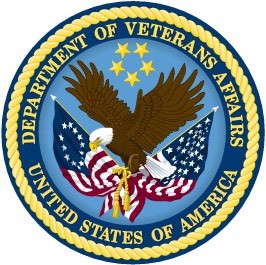 July 2012Department of Veterans Affairs Office of Information and Technology (OIT)Product Development (PD)(This page included for two-sided copying.)Table of Contents(This page included for two-sided copying.)ii	Pharmacy Enterprise Customization System (PECS)	July 2012IntroductionThe goal of the Pharmacy Reengineering (PRE) project is to replace the current M-based suite of pharmacy applications with a system that will better meet the current and expected business needs for the Department of Veterans Affairs (VA) and address the ever-changing patient safety issues. The first phase, PRE V.0.5, implements enhanced order checking functionality utilizing HealtheVet (HeV) compatible architecture and First DataBank (FDB) Drug Information Framework (DIF) Application Program Interfaces (APIs) and database. Pharmacy Enterprise Customization System (PECS), a Graphical User Interface (GUI) application has been developed for maintenance of FDB custom tables. A process to automatically update the standard and custom FDB data at the local Cache’ database is also be provided.This release notes document provides a brief description of the new features and functions of PECS v2.1.July 2012	Pharmacy Enterprise Customization System (PECS)	1EnhancementsPECS v2.1 provides both functional and architectural enhancements.Functional EnhancementsAdvanced Query/Customization:Combined selection of business concept and query builder on one page. In PECS 2.0, the user was required to select business concept and query type (VA, FDB, or Both) on the first screen before navigating to the next to build the query.Improved complex 'AND / OR' query builder to show additional criterion within the query builder that will allow the user to change the filter and/or criterion anytime while building query.Last executed query is displayed in query builder until the user either clears the query or click on Advanced Query/Customization. In PECS 2.0, query builder was initialized when a query was executed.New data grid (query results) utilizes dynamic paging, that is, as the user scroll down additional data is retrieved and displayed. The header row is static and does not scroll when the user scroll the data.Sort complete dataset by clicking on the column heading.User is not allowed to save the query without a name or with a duplicate name.Limit the query by action date to the appropriate operators:Greater than or equal toGreater thanLess than or equal toLess thanRequire the user to search for FDB or VA records before allowing the user to create a customization record from a blank form.Home Page:Individual links to display active records in each status (new, modified, reviewed, approved, rejected, and deleted records). In PECS 2.0, all statuses were combined in one link.Navigation:Navigation links are added to the bottom of all pages, these are the same link as the page TABS at the top.Ability to navigate from the Drug-Drug Interface (DDI) detail page to Drug Pairs (DP) customization page (existing functionality), associated Professional Monograph (PM) and Corresponding FDB Interaction ID.Ability to navigate from DP customization page to parent VA customized Interaction and Corresponding FDB Interaction ID.Messages:Added new and updated informational and error messages to provide accurate description.2	Pharmacy Enterprise Customization System (PECS)	July 2012Reports:Updated to use aliases as column header instead of database field name.Updated to export reports in Excel format.Easy Search:Drug-Drug Interaction - Ability for the user to view Drug-Drug Interaction data for up to 10 drugs at a time.Professional Monograph - Ability for user to view Professional Monographs data returned for one or more Routed Generic(s) selected by the user.Duplicate Therapy - Ability for the user to view Therapeutic Drug Class displayed for each drug returned by the PECS Easy Search query.Dose Range Check - Ability for the user to view if the amount being prescribed is an acceptable amount based on patient data and dose particulars entered by the user.Dose Range:Added business rule requiring the user to enter units when a value in the dose numeric fields is entered.Architectural EnhancementsRefactoring of code into presentation, business and data layerReplaced unapproved toolsReplaced unapproved librariesJuly 2012	Pharmacy Enterprise Customization System (PECS)	3